OMB No.: 0915-0285. Expiration Date: XX/XX/20XX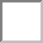 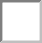 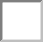 Public Burden Statement:  Health centers (section 330 grant funded and Federally Qualified Health Center look-alikes) deliver comprehensive, high quality, cost-effective primary health care to patients regardless of their ability to pay. .  paperwork@hrsa.gov per response, including the time for reviewing instructions, searching existing data sources, and completing and reviewing the collection of information. Send comments regarding this burden estimate or any other aspect of this collection of information, including suggestions for reducing this burden, to HRSA Reports Clearance Officer, 5600 Fishers Lane, Room 14N136B, Rockville, Maryland, 20857 or ). Public reporting burden for this collection of information is estimated to average 1 hour42 U.S.C. 254bThe OMB control number for this information collection is 0915-0285 and it is valid until XX/XX/XXXX. This information collection is mandatory under the Health Center Program authorized by section 330 of the Public Health Service (PHS) Act ( for application evaluation; funding recommendation and approval; designation; and monitoring.  objective review committee panelsThe Health Center Program application forms provide essential information to HRSA staff and DEPARTMENT OF HEALTH AND HUMAN SERVICESHealth Resources and Services AdministrationFORM 6B: REQUEST FOR WAIVER OF BOARD MEMBER REQUIREMENTSFOR HRSA USE ONLYFOR HRSA USE ONLYFOR HRSA USE ONLYDEPARTMENT OF HEALTH AND HUMAN SERVICESHealth Resources and Services AdministrationFORM 6B: REQUEST FOR WAIVER OF BOARD MEMBER REQUIREMENTSGrant NumberGrant NumberApplication Tracking NumberDEPARTMENT OF HEALTH AND HUMAN SERVICESHealth Resources and Services AdministrationFORM 6B: REQUEST FOR WAIVER OF BOARD MEMBER REQUIREMENTSNote: This form is applicable if you are proposing to serve only special populations (i.e., HCH,MHC, and/or PHPC)Note: This form is applicable if you are proposing to serve only special populations (i.e., HCH,MHC, and/or PHPC)Note: This form is applicable if you are proposing to serve only special populations (i.e., HCH,MHC, and/or PHPC)Note: This form is applicable if you are proposing to serve only special populations (i.e., HCH,MHC, and/or PHPC)Request for WaiverRequest for WaiverRequest for WaiverRequest for WaiverName of OrganizationName of OrganizationWill pre-populate in EHBWill pre-populate in EHB1. New Waiver Request1. New Waiver RequestAre you requesting a new waiver of the 51% patient majority governance requirement?Are you requesting a new waiver of the 51% patient majority governance requirement?[_] Yes [_] No[_] Yes [_] No2. For Applicants with Previous Waiver2. For Applicants with Previous Waiver2. For Applicants with Previous Waiver2. For Applicants with Previous Waiver2a. Do you currently have a waiver of the 51% patient majority governance requirement?2a. Do you currently have a waiver of the 51% patient majority governance requirement?[_] Yes [_] No[_] Yes [_] No2b. Are you requesting the patient majority waiver to be continued?(This question is required if you answered yes to question 2a.)2b. Are you requesting the patient majority waiver to be continued?(This question is required if you answered yes to question 2a.)[_] Yes [_] No (Governing board is in full compliance)[_] Yes [_] No (Governing board is in full compliance)3. Demonstration of Good Cause for Waiver(Demonstrate good cause for the waiver request by addressing the following areas)3. Demonstration of Good Cause for Waiver(Demonstrate good cause for the waiver request by addressing the following areas)3. Demonstration of Good Cause for Waiver(Demonstrate good cause for the waiver request by addressing the following areas)3. Demonstration of Good Cause for Waiver(Demonstrate good cause for the waiver request by addressing the following areas)3a. Provide a description of the population to be served and the characteristics of the population/service area that would necessitate a waiver.This question is required if you answered 'Yes' to question 1 and/or question 2b.)(maximum 1,000 characters)3a. Provide a description of the population to be served and the characteristics of the population/service area that would necessitate a waiver.This question is required if you answered 'Yes' to question 1 and/or question 2b.)(maximum 1,000 characters)3b. Provide a description of the health center’s attempts to meet the requirement to date and explain why these attempts have not been successful.This question is required if you answered 'Yes' to question 1 and/or question 2b.)(maximum 1,000 characters)3b. Provide a description of the health center’s attempts to meet the requirement to date and explain why these attempts have not been successful.This question is required if you answered 'Yes' to question 1 and/or question 2b.)(maximum 1,000 characters)4. Alternative Mechanism Plan for Addressing Patient Representation4. Alternative Mechanism Plan for Addressing Patient Representation4. Alternative Mechanism Plan for Addressing Patient Representation4. Alternative Mechanism Plan for Addressing Patient RepresentationPresent a plan for complying with the intent of the statute via an alternative mechanism that ensures patient input and participation in the organization, as well as direction and ongoing governance of the health center.(This question is required if you answered 'Yes' to question 1 and/or question 2b.)(maximum 1,000 characters)Present a plan for complying with the intent of the statute via an alternative mechanism that ensures patient input and participation in the organization, as well as direction and ongoing governance of the health center.(This question is required if you answered 'Yes' to question 1 and/or question 2b.)(maximum 1,000 characters)